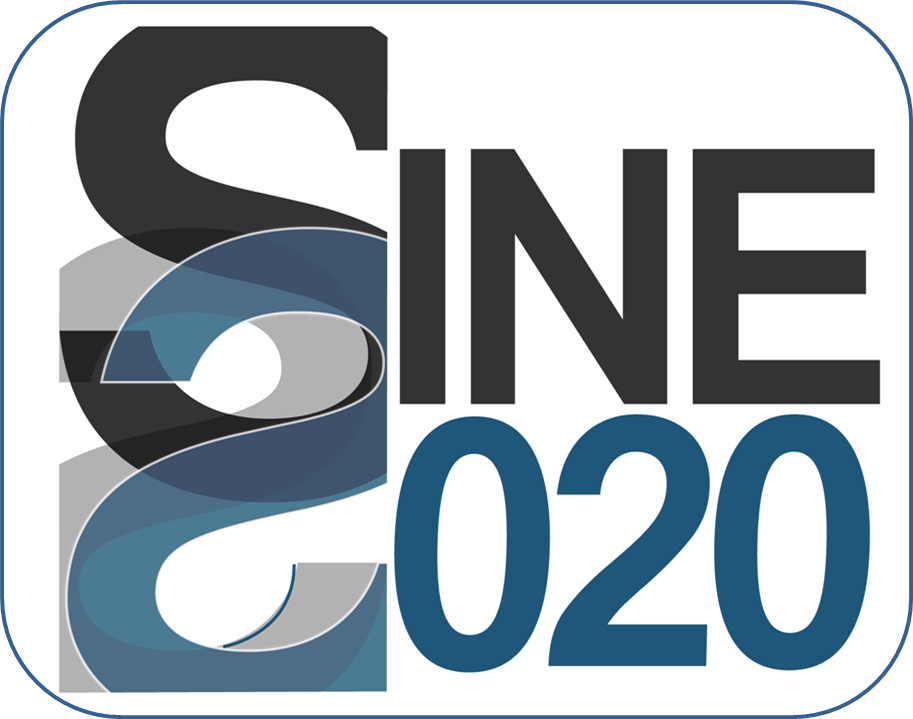 Date of receipt: ......................   Application FormCall for proposals: Neutron and Muon Introductory Schools Applicant’s dataDescription of the schoolProposers accepting funding from SINE2020 agree to make available their teaching material for the
SINE2020 e-learning portal.Applicant InstitutionApplicant InstitutionApplicant InstitutionApplicant InstitutionNameNameNameNamePhoneAddressWebMain OrganizerMain OrganizerMain OrganizerMain OrganizerTitleNameFunctionFunctionEmailPhoneMobileContact Person (if other than the Main Organizer)Contact Person (if other than the Main Organizer)Contact Person (if other than the Main Organizer)Contact Person (if other than the Main Organizer)TitleNameFunctionFunctionEmailPhoneMobileNameNameType (Introductory/theoretical and/or practical)LanguageLocation Date(s)Anticipated attendant countries (based on previous experience)Anticipated attendant countries (based on previous experience)Anticipated attendant countries (based on previous experience)Anticipated attendant countries (based on previous experience)Number of lecturersNon-national lecturersNumber of participantsNon-national participantsDescription of previous event(s) / max 2000 charactersScope of the event / max 2000 charactersPlanned Programme (including practical work, tutorials, exercise sessions)E-learningSpecify how you would like to use the neutron e-learning platform e.g. for making available your teaching material or developing online exercises/quizzes or modules.Detailed costsDetailed costsRequested SINE2020 supportEUROther available sources (EUR)DateMain OrganizerDateInstitutional signature